Получение муниципальной услуги «Выдача градостроительного плана земельного участка» через портал госуслугШаг 1.Войти на сайт https://www.gosuslugi.ru/Внимание! Для получения услуги необходимо обязательно указать Ваше местоположение в верхней части главной страницы Портала госуслуг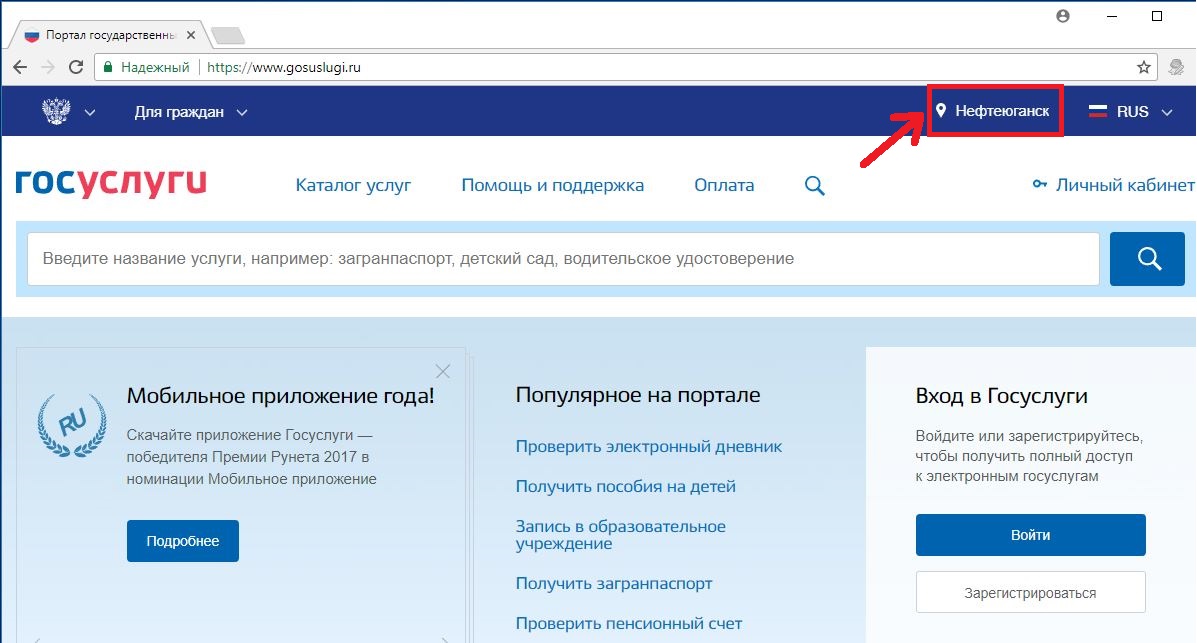 Шаг 2.Заходим в личный кабинет – находим муниципальную услугу  «Выдача градостроительного плана земельного участка»Выбираем услугу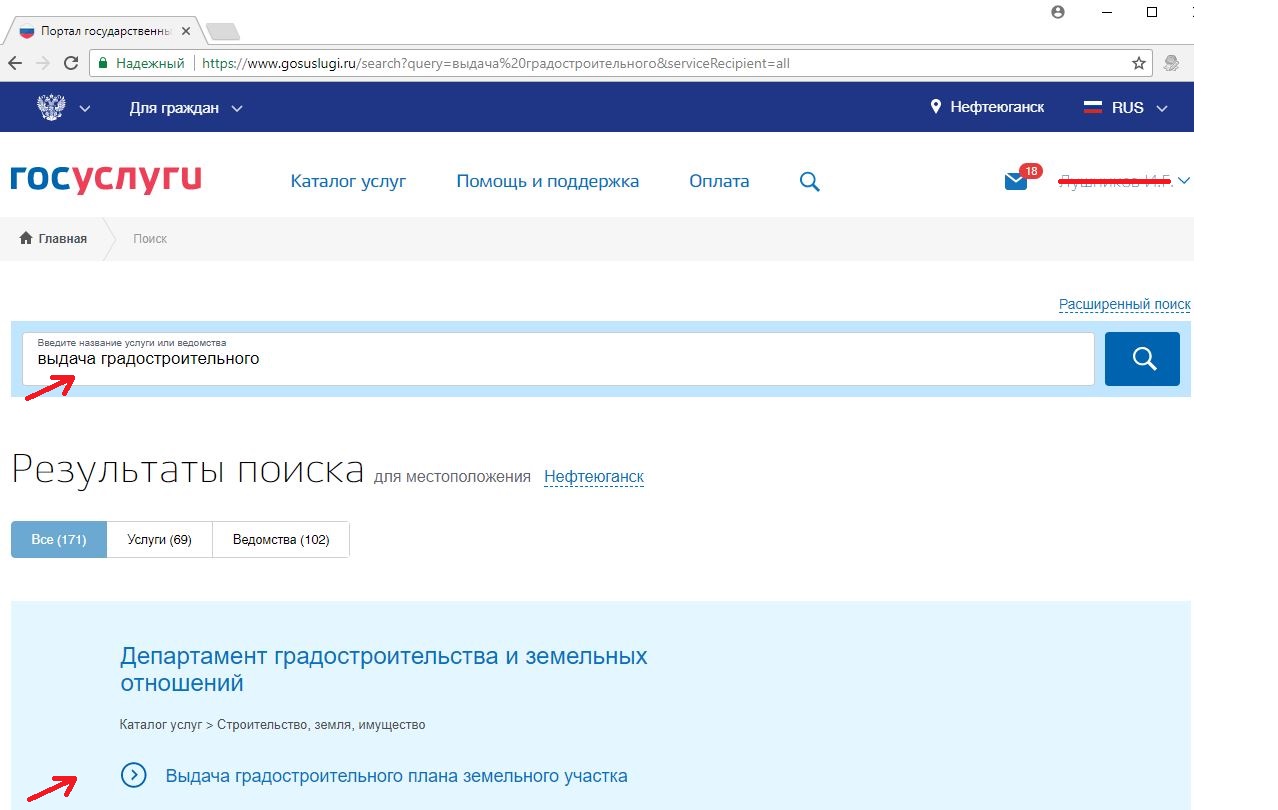 Нажимаем «Получить услугу»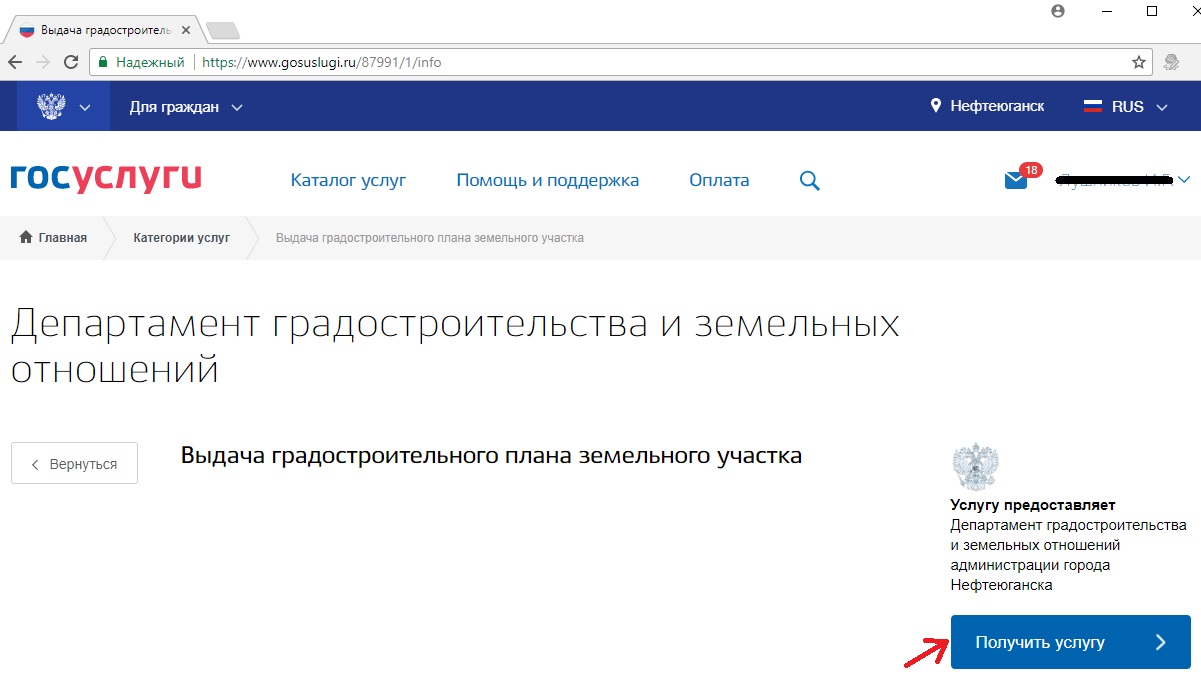 Шаг 3.Заполняем форму 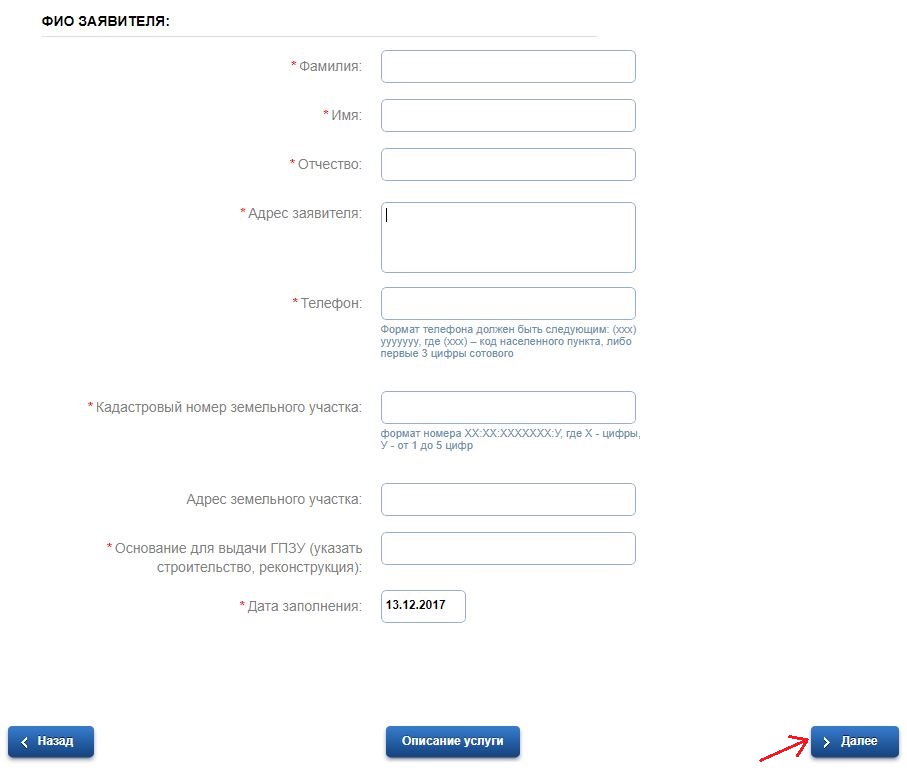 Загружаем электронные копии документов и нажимаем «Подать заявление»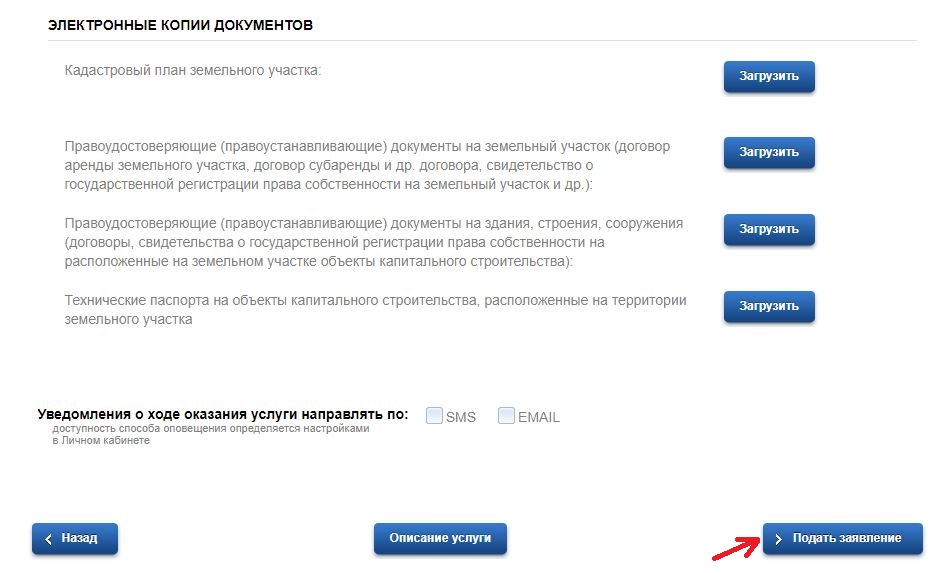 